REG č.Smlouva o spoluprácina zajištění aktivit Národního programu genetických zdrojů zvířatSmluvní strany:Mezinárodní testování drůbeže, státní podnikÚstrašice 63, 390 02 TáborIng. Janem Tylem, ředitelem43833560CZ43833560obchodní rejstřík vedený Krajským soudem v českých Budějovicích, oddíl A, vložka 1934Česká spořitelna Tábor, č.ú. ano(dále jen „MTD“) na straně jedné(dále jen „VÚŽV“) na straně druhéUzavírají dnešního dne tuto:Smlouvu o spolupráci při realizaci Národního programu konzervace a využívání genetických zdrojů rostlin, zvířat a mikroorganismů významných pro výživu a zemědělství na období 2023- 2027 (dále jen „Národní program“) schváleného Ministerstvem zemědělství pod číslem jednacím MZE-62216/2022-13113 a Akčního plánu Národního programu konzervace a využívání genetických zdrojů rostlin, zvířat a mikroorganismů významných pro výživu a zemědělství na období 2023 - 2027 (dále jen „Akční plán“, „AP“) schváleného Ministerstvem zemědělství pod číslem jednacím MZE-10182/2023-13113.Předmět smlouvyPředmětem této smlouvy je spolupráce při realizaci uchování genetického zdroje drůbeže podle Akčního plánu a Metodik uchování genetického zdroje plemen drůbeže schválené Ministerstvem zemědělství (http://genetickezdroie.cz/publikace/).Závazky smluvních stranMTD se zavazuje zajistit:líhnutí, odchov a výběr zvířat do genetického zdroje české slepice zlaté kropenaté (ČZK), individuální kontrola užitkovosti (dále jen KU), skupinovou KU, včetně vypracování písemné zprávy o činnosti za rok 2023,individuální kontrolu hmotnosti násadových vajec, z centrálního líhnutí chovatelů genetického zdroje ČZK,zřízení nového kmene ČZK - líhnutí, odchov, výběr zvířat do genetického zdroje,líhnutí a odchov genetického zdroje české husy (ČH), skupinovou KU, výkrmový test potomstva, včetně vypracování písemné zprávy o činnosti za rok 2023.VÚŽV se zavazuje:provádět kontrolu činností dle tohoto čl. odst. 1),zaplatit řádně a včas cenu sjednanou dle č. III. Této smlouvy.Cenová ujednáníSmluvní strany se dohodly, že celková cena za činnosti uvedené v čl. II. Odst. 1) této smlouvy činí do 460.000,- Kč včetně DPH (slovy: čtyři sta šedesát tisíc korun českých). Tuto částku není MTD oprávněn překročit. Podrobná kalkulace této ceny je uvedena v Příloze č. 1. k této smlouvě, která je její nedílnou součástí.Výkaz skutečných nákladů v členění podle základních položek na podkladě protokolu podle článku II. Této smlouvy se stručným komentářem k jednotlivým položkám je MTD povinen předložit k odsouhlasení VÚŽV. Po odsouhlasení je MTD oprávněn vystavit fakturu na úhradu nákladů v souhlasu se schváleným vyúčtováním. Výkaz tvoří přílohu k této faktuře a je její nedílnou součástí.Nárok na zaplacení celkové ceny vzniká pouze za předpokladu splnění všech závazků MTD. Při nesplnění dílčích částí závazku může být celková cena krácena o dílčí část ceny, odpovídající nesplnění závazku. O krácení ceny a důvodech tohoto krácení bude MTD vyrozuměn.Časová ujednáníSmluvní strany se dohodly na časové posloupnosti činností takto:1) MTD se zavazuje:do 23. 11. 2023 předat VÚŽV zpracované výsledky a zprávu o průběhu líhnutí kuřat a výběru zvířat do GZZ, individuální a skupinovou KU (elektronicky ve formátu .doc a .xls),do 23. 11. 2023 předat VÚŽV zpracované výsledky z individuální kontroly hmotnosti násadových vajec (elektronicky ve formátu .xls),do 23.11.2023 předat VÚŽV složení nového kmene, seznam zvířat vybraných do genetického zdroje (elektronicky ve formátu .doc a .xls),do 23.11.2023 předat VÚŽV zpracované výsledky a zprávu o průběhu líhnutí a odchovu housat, skupinová KU, výkrmový test potomstva (elektronicky ve formátu .doc a .xls),do 23. 11. 2023 předat VÚŽV ke kontrole a odsouhlasení výkaz skutečných nákladů v členění podle základních položek se stručným komentářemk jednotlivým položkám (elektronicky). Po odsouhlasení je MTD oprávněn vystavit fakturu na úhradu nákladů v souladu se schváleným vyúčtováním. Výkaz tvoří přílohu k vystavené faktuře a je její nedílnou součástí,do 30. 11. 2023 vystavit fakturu se splatností nejpozději do 7. 12. 2023. Na faktury doručené po 30. 11. 2023 nebude brán zřetel a nárok MTD na zaplacení ceny zaniká.O převzetí výstupů bude z činnosti podle bodů a) a d) vyhotoven písemný protokol, podepsaný oběma smluvními stranami.2) VÚŽV se zavazuje:a) do 28. 11.2023 zkontrolovat výkaz skutečných nákladů, po jeho odsouhlasení vydá písemný pokyn k vystavení faktury.Práva a povinnosti MTDMTD se zavazuje průběžně racionalizovat práci s genofondem, respektovat přijaté metodické postupy a dohodnutou dělbu práce.Pokud v průběhu plnění dojde k podstatným změnám skutečností, na jejichž základě je uzavřena tato smlouva a poskytnuty finanční prostředky VÚŽV, je MTD povinen bez zbytečného odkladu oznámit tyto změny písemně VÚŽV.V případě, že na straně MTD nastanou okolnosti, v jejichž důsledku nebude MTD schopen dočasně či dlouhodobě pokračovat v realizaci činností, je povinen bez zbytečného odkladu informovat VÚŽV a současně navrhnout řešení. Obě smluvní strany se zavazují, že v takovém případě vynaloží veškeré úsilí, které lze na nich objektivně požadovat, k dokončení činností.MTD je povinen poskytovat požadované informace a umožňovat vstup na pracoviště spolku za účelem kontroly v rozsahu stanoveném touto smlouvou VÚŽV, koordinátorovi Národního programu nebo jím pověřeným pracovníkům a dalším subjektům, oprávněným provádět kontrolu.MTD má povinnost řídit se veškerými pokyny VÚŽV, pokud nejsou v přímém rozporu se zněním této smlouvy.Práva a povinnosti VÚŽVVÚŽV je povinen zaplatit MTD cenu v rozsahu a způsobem uvedeným v této smlouvě.VÚŽV má právo na provádění kontrol na pracovišti MTD dle této smlouv, pokud jde o kontrolu realizace činností.VÚŽV je oprávněn v průběhu realizace činností se seznamovat s dílčími výsledky a udílet pro další postup prací závazné pokyny.Kontrola plnění smlouvyKontrola plnění této smlouvy VÚŽV zaměřená na věcné plnění je MTD oznámena předem. Termín konání kontroly určí VÚŽV. O průběhu a závěru kontroly se vyhotoví zápis, který podepisují všichni zúčastnění.Za účelem předem oznámeného konání kontroly je MTD povinen:připravit příslušné podklady umožňující kontrolu,zajistit účast odpovědných zástupců,zajistit technické podmínky pro uskutečnění kontroly VÚŽV v požadovaném rozsahu,přizvat po dohodě s VÚŽV další subjekty, jejichž účast je pro potřeby kontroly nezbytná.Doba trvání smlouvyTato smlouva se uzavírá na dobu určitou do 7. 12. 2023. K jejímu prodloužení lze dojít pouze písemným dodatkem podepsaným oběma smluvními stranami.Zvláštní ujednání1. Při publikaci výsledků dosažených v rámci realizace činností se MTD zavazuje vždy uvádět, že výsledky byly získány s finanční účastí MZe ČR v rámci Národního programu.Sankcepřípadě nedodržení smluvní povinnosti MTD, spočívající zejména v:nesplnění předmětu smlouvy v rozsahu a způsobu stanoveném touto smlouvou z důvodů na straně MTD,prodlení MTD s plněním povinností dle čl. IV. Odst. 1 písm. a) - e) této smlouvy delším než 7 kalendářních dnů,je VÚŽV pro eventualitu ad a) oprávněn zkrátit finanční prostředky VÚŽV alokované MTD a to v poměrné výši k míře plnění za předmětné období a pro eventualitu ad b) o 500,-Kč za každý den prodlení pro každý případ nedodržení termínu dle čl. IV. Této smlouvy.Tímto ustanovením není dotčen nárok VÚŽV na náhradu škody, která mu v důsledku prodlení MTD s plněním podle této smlouvy vznikne.případě, že MTD bude v prodlení s plněním každé jednotlivé povinností dle čl. IV delším než 3 pracovní dny, je VÚŽV oprávněn od smlouvy odstoupit s tím, že MTD nemá právo na zaplacení jakékoli finanční náhrady.Společná a závěrečná ustanoveníTato smlouva může být měněna a doplňována pouze dohodou smluvních stran formou písemného dodatku.V případě ukončení trvání této smlouvy písemnou dohodou smluvních stran musí být dohodnuto vyúčtování do té doby vykonaných činností MTD.Smluvní strany podpisem této smlouvy stvrzují, že pokud si v souvislosti s předmětem plnění této smlouvy navzájem poskytnou informace vysloveně označené jednou ze smluvních stran za důvěrné, nesmí je strana, které byly tyto informace poskytnuty, předat třetí osobě, ani je použít v rozporu s účelem této smlouvy. Porušení této povinnosti zakládá právo poškozené strany na náhradu škody, která ji v důsledku porušení smluvní povinnosti druhou stranou vznikne.Práva a povinnosti z této smlouvy přecházejí na eventuální právní nástupce smluvních stran.Právní vztahy z této smlouvy vznikající a vyplývající, pokud nejsou touto smlouvou vysloveně upraveny, se řídí příslušnými právními předpisy.Tato smlouvaje vyhotovena ve 4 stejnopisech, z nichž každý má platnost originálu. Každá smluvní strana obdrží po 2 vyhotoveních.V Praze dne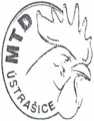 Výzkumný ústav živočišná výroby, v.-.i.Přátelství 815t04 00 Praha - Uhříněves (3)Příloha č. 1:Předběžná kalkulace prací na realizaci Národního programu konzervace a využívání	'X.genetických zdrojů pro zemědělství - MTD, státní podnik pro rok 2023.V Praze dneZa VÚŽV:1 2 -07- 2023Dr. Ing. Pavel Čermák ředitel VÚŽV, v. v. i.1 9 -07- 2023MEZINÁRODNÍ
TESTOVÁNÍ DRŮBEŽE
S.p. ÚSTRAŠICE
390JJ2 Tábor 2
43833560ředitel MTD, státní podnik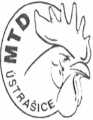 Výzkumný ústav ihročíšn® výroby, v - i.Přátelství 81S104 00 Praha - Uhříněves	(3)2) Název organizace:Výzkumný ústav živočišné výroby, v. v. i.Sídlo:Přátelství 815, 104 00 Praha UhříněvesZastoupený:Dr. Ing. Pavlem Čermákem, ředitelemKoordinátor úkolu:IČ:DIČ:Ing. Tomáš Němeček, Ph.D. 00027014CZ00027014Registrace:v rejstříku v.v.i. MŠMTBankovní spojení:Komerční banka Praha 10, č.ú. Plátce DPHanoLíhnutí, odchov kuřat, výběr zvířat do genetického zdroje ČZK, individuální kontrola snášky, skupinová kontrola snášky.Mzda - ošetřování zvířat 576 hodin za rok po 340Kč.195.840 KčZpracování výsledků za ČZK a písemné zprávy o činnosti za rok 2023. Mzda 10 hodin po 600 Kč.6.000 KčIndividuální kontrola hmotnosti násadových vajec z centrálního líhnutí chovatelů genetického zdroje ČZK, zpracování výsledků.Mzda 10 hodin po 600 Kč.6.000 KčZřízení nového kmene ČZK, líhnutí, odchov a výběr zvířat do genetického zdroje.Mzda 148 hodin po 340Kč.50.320 KčLíhnutí a odchovu housat, skupinová KU, výkrmový test potomstva. Mzda - ošetřování zvířat 576 hodin za rok po 340Kč.195.840 KčZpracování výsledků za ČH a písemné zprávy o činnosti za rok 2023. Mzda 10 hodin po 600 Kč.6.000 KčCelkem předpokládané náklady včetně DPH.460.000 Kč